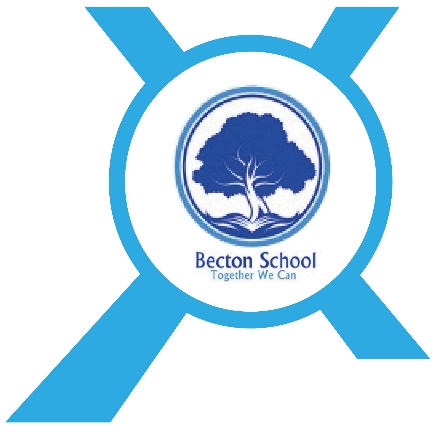 Careers PolicyAn academy within: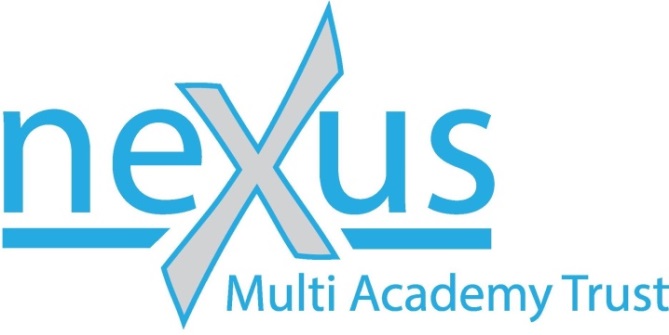 “Learning together; to be the best we can be”IntroductionOur policy on Careers and Enterprise Education is based on the requirements of providing young people with a careers education which equips them with employability skills and offers independent careers advice in order for them to have the best possible chance of being in employment in the futureCareers and Enterprise Education is National Curriculum requirement and is taught through specific Enterprise lessons, Careers Fairs and as part of Personal, Social and Health Education at Becton School. Aims    Careers and Enterprise Education teaches our students:To become resilient and independent learnersTo have high aspirationsTo have an idea of their plans for the futureTo improve their employability skills An awareness of the world of work and what careers are availableRoles & Responsibilities – Career and Enterprise lead – Careers ProfessionalOrganisation & ContentThrough our Careers and Enterprise Programme ‘Stepping Stones’ we will provide children with the necessary skills and experiences required for them to confidently enter the world of work when they have completed their education. …consists of a variety of different Careers and Enterprise experiences that will equip children with work related skills.  These include:Enterprise activities; including Young Enterprise, team challenges, fun days and other events throughout the yearEnterprise skills embedded throughout the curriculumCareers learning embedded throughout the curriculumCareers learning as a unit of PSHEExperience of jobs and workplaces – children will visit different places of work and will discuss and review what they have learntIndependent careers advice for all children in years 9, 10 and 11Work experience for children in Upper SchoolContact / informationParents and carers will receive information and updates about ways to support children on their journey into the world of work and further education through EHCP reviews and over the course of the year as opportunities become available.If you would like any more information about our Careers Programme or for further help and support please contact: (Careers Lead): @nexusmat.org  (Careers Professional): @.gov.uk Date PublishedFebruary 2022Version1Approved DateMarch 2022Review Cycle1 YearReview DateMarch 2023